Memorandum of Understanding onthe Conservation of Migratory SharksThresher Sharks Fact Sheet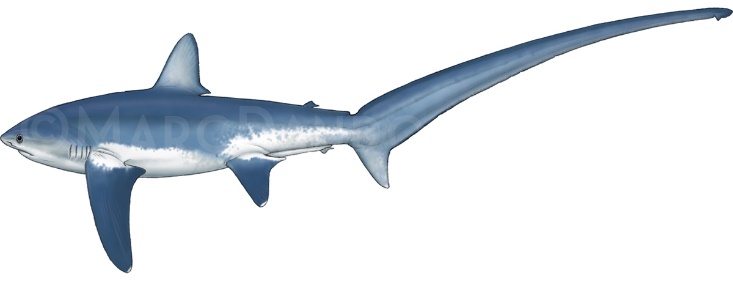 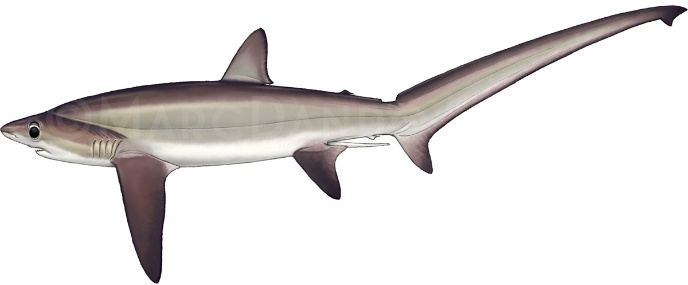  Alopias superciliosus – Bigeye Thresher	        Alopias vulpinus – Common Thresher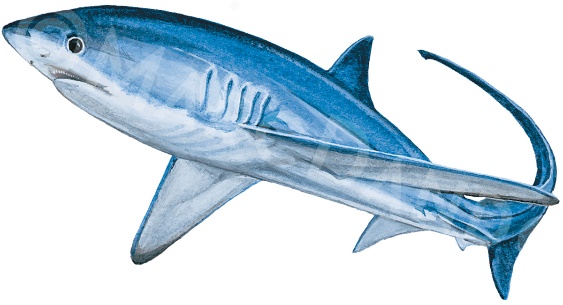 Alopias pelagicus – Pelagic ThresherThresher sharksRequins-renardTiburón azotadorIllustration: © Marc DandoBIOLOGYAll three species of thresher shark belong to the genus Alopias and include the Pelagic (Alopias pelagicus), Bigeye (Alopias superciliosus) and Common (Alopias vulpinus) Thresher. Whilst all three species have biological characteristics that result in very low productivity, A. superciliosus in particular is one of the less productive pelagic shark species, due to the very low fecundity (2 pups per cycle) and late maturity (12–13 years for females). Several demographic studies have ranked this species as one of the least productive elasmobranch (Cortes 2002). In contrast, A. vulpinus, which attains the largest size, is the fastest growing and earliest-maturing of the three species (Smith et al. 2008).   DISTRIBUTIONAlopias superciliosus and A.  vulpinus occur circumglobally, whilst A. pelagicus is restricted to the Indian and Pacific Oceans. All three species are epipelagic, occurring in the upper parts of the water column, but their depth range can extend to deeper (500–750 m) water. Whilst often associated with oceanic habitats, both A. vulpinus and A. pelagicus are often associated with shelf sea habitats and may occur in shallower water close to land. Their latitudinal distributions are restricted mainly to tropical and warm temperate waters, with A. vulpinus also extending into higher latitudes (Compagno 2001). 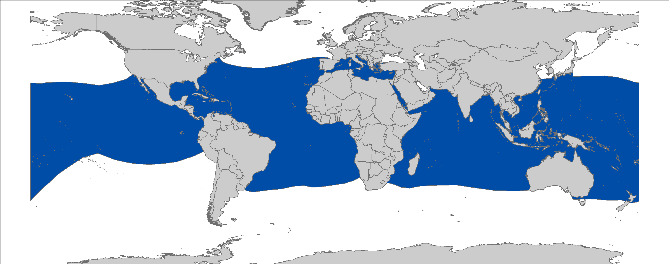 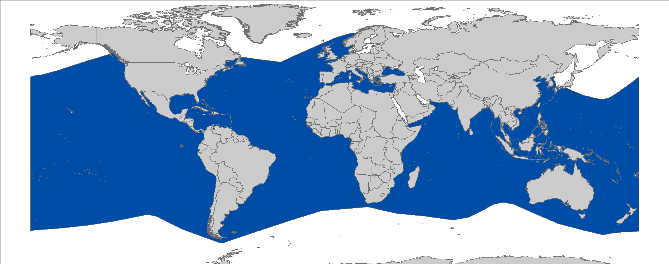 Alopias superciliosus				          Alopias vulpinus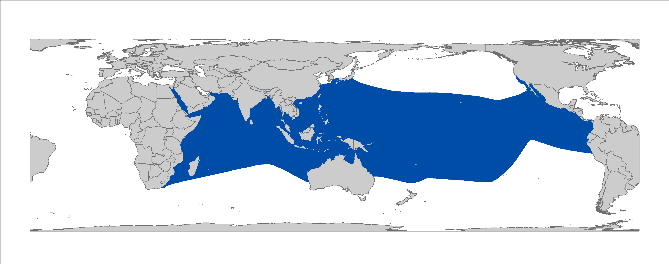 Alopias pelagicusFigure 1: Distribution of thresher shark species, courtesy of IUCN.CRITICAL SITESCritical sites are those habitats that may have a key role for the conservation status of a shark population, and may include feeding, mating, pupping, overwintering grounds and other aggregation sites, as well as corridors between these sites such as migration routes. Critical sites have not been accurately defined and delineated for these species in all areas, but some potentially important grounds have been proposed, such as the Southern California Bight (Cartamil et al., 2010) and the waters south of the Iberian Peninsula (Moreno & Morón, 1992).POPULATION STATUS AND TRENDSMost information available on the population status and trends in thresher sharks consists of fisheries catch data which, in many cases is not species-specific. The stock structures of all thresher sharks have not been defined, due to a lack of appropriate data. Ecological Risk Assessments have been conducted by tuna-RFMOs including A. superciliosus and A. vulpinus in the ICCAT area, and all three species in the IOTC and IATTC areas. All have shown that thresher sharks are amongst the most vulnerable of the pelagic shark species. In WCPFC, Rice et al. (2015) conducted an indicator-based analysis and found that there had been a decrease in the CPUEs of the thresher shark complex over the period 1995-2014. However, the index is difficult to interpret as most catches are not reported to species level (Rice et al. 2015). A sustainability risk assessment for A. superciliosus in the Pacific Ocean reported that while fishing mortality of this species is low in Pacific longline fisheries, it has exceeded the sustainability in some years (Fu et al. 2018). Young et al. (2016) reported the standardized CPUE of bigeye thresher shark using Hawaiian longline observer data for the period between 1995 and 2014, which shows general flat trend with large increase of the nominal CPUE in most recent years.  The IUCN Red List assessed the global populations of A. superciliosus (Amorim et al. 2009), A. vulpinus (Goldman et al. 2009), and A. pelagicus (Reardon et al. 2009) to be Vulnerable.THREATSFisheries: Alopias spp. are commonly taken on longlines, in fixed bottom and pelagic gillnets, in midwater and pelagic trawls, and purse seine (Maguire 2006), with many coastal and oceanic pelagic fisheries supplying domestic markets with meat. Despite this, catch and effort data are incomplete, especially for those species taken in both shelf seas and oceanic habitats Thresher sharks are also taken in recreational fisheries in some areas.International trade: The underlying driver of the targeting, retention of bycatch, and international trade in thresher sharks consists of the demand for their fins and meat. Thresher sharks have been found to account for approximately for 2–6% of sharks in the Hong Kong market (Clarke et al. 2006a; Clarke et al. 2006b). However, the fin market has changed since then and the current situation is unclear.KEY KNOWLEDGE GAPSData on population size, distribution, connectivity and trends are widely lacking for all three species. Especially limited knowledge exists on the pelagic thresher throughout its range (Reardon et al. 2009). Reliable information about harvest and demand levels are scarce;Little is known about the characteristics and locations of important habitats (which may include parturition and nursery areas, overwintering grounds, feeding grounds, mating grounds and migration routes).KEY MANAGEMENT AND CONSERVATION GAPSTarget fisheries on Alopias spp. are prohibited in EU waters and in ICCAT and WCPFC fisheries, whereby there is no-retention agreed under ICCAT for bigeye thresher and under IOTC for all species;Stock assessments have been conducted only for common thresher in the East Pacific (Teo et al. 2016);National fishery or conservation measures are limited;Critical sites have not been identified and delineated;Fishery data (landings, discards, size frequency, catch and effort) are lacking in most areas and is rarely provided at a species-specific level.RECOMMENDATIONS FOR CONSERVATION AND MANAGEMENT ACTIONA multifaceted approach is required to address the management and conservation gaps for white sharks. Sharks MOU Signatories and other Range States are encouraged:Incorporate conservation measures for thresher sharks into national legislation of all Parties/SignatoriesImplement relevant international measures (e.g. CMS and RFMOs).Improve the understanding of thresher sharks through strategic research, monitoring and information exchangeIdentify critical sites of thresher sharks’ abundance and seasonality;Address data gaps in biological knowledge (life-history parameters) of all thresher sharks;Further investigate post-release survivorship of threshers to inform improved handling and release protocols;Enhance or develop where necessary collection of fishery data (including landings, discards, size frequency, catch and effort where needed);Develop stock assessment in cooperation with RFMOs for all three species;Conduct long-term monitoring of thresher shark populations.Improve multilateral cooperation among regions & RFBsSupport the introduction of appropriate management and conservation measures for thresher sharks at international and regional fora (e.g. Co-sponsor proposals / resolutions within multilateral agreements);Promote better regional cooperation between RFMOs and RFBs (e.g. data-sharing or involvement in the Kobe process);Support development and implementation of appropriate management plans for thresher sharks;Identify synergies with other Range States/stakeholders to support coordinated and resource-effective research & conservation programs.Identify the effective approaches to reduce bycatch and improve survivorship of thresher sharksincluding gear modifications e.g. hook and trace type, and fishing practices e.g. soak time and safe release handling guidelines.Raise awareness about the threats to thresher sharksInform the public about the need of shark conservation via educational, social media and local outreach campaignsLEGAL INSTRUMENTSKNOWN CRITICAL SITESREFERENCESAmorim, A., Baum, J., Cailliet, G.M., Clò, S., Clarke, S.C., Fergusson, I., Gonzalez, M., Macias, D., Mancini, P., Mancusi, C., Myers, R., Reardon, M., Trejo, T., Vacchi, M. & Valenti, S.V. 2009. Alopias superciliosus. The IUCN Red List of Threatened Species 2009: e.T161696A5482468.Benjamin D, Madhusoodana Kurup B, Harikrishnan M, Varghese BC 2015. First Report on Recruits of Bigeye Thresher Shark Alopias superciliosus (Lamniformes: Alopidae) with Largest Birth Size from Indian Waters. International Journal of Scientific Research in Science, Engineering and Technology 1: 216-220.Cartamil D, Wegner N, Kacev D, Ben-Aderet N, Kohin S, Graham J 2010. Movement patterns and nursery habitat of juvenile thresher sharks Alopias vulpinus in the Southern California Bight. Marine Ecology Progress Series 404: 249-258.Clarke S, Harley S, Hoyle S, Rice J 2011. An indicator-based analysis of key shark species based on data held by SPC-OFP. In ed., WCPFC-SC7-2011/EB-WP-01. Pp.Clarke SC, Magnussen JE, Abercrombie DL, McAllister MK, Shivji MS 2006a. Identification of shark species composition and proportion in the Hong Kong shark fin market based on molecular genetics and trade records. Conservation Biology 20: 201-211.Clarke SC, McAllister MK, Milner‐Gulland EJ, Kirkwood G, Michielsens CG, Agnew DJ, Pikitch EK, Nakano H, Shivji MS 2006b. Global estimates of shark catches using trade records from commercial markets. Ecology letters 9: 1115-1126.Compagno LJ 2001. Sharks of the world: an annotated and illustrated catalogue of shark species known to date, v.2. Food & Agriculture Org.  pp.Cortes E 2002. Incorporating uncertainty into demographic modeling: application to shark populations and their conservation. Conservation Biology 16: 1048-1062.Das P, Sinha M, Bhargava A, Singh P, Sahu K, Mali K 2016. A Report on the Recruitments of Alopias pelagicus and Alopias superciliosus in the Andaman Sea. J Aquac Mar Biol 4(6): 00099.Ellis J 2004. The occurrence of thresher shark off the Suffolk coast. Transactions of the Suffolk Naturalists' Society 40: 73-80.Fernandez-Carvalho J, Coelho R, Mejuto J, Cortés E, Domingo A, Yokawa K, Liu K-M, García-Cortés B, Forselledo R, Ohshimo S 2015. Pan-Atlantic distribution patterns and reproductive biology of the bigeye thresher, Alopias superciliosus. Reviews in fish biology and fisheries 25: 551.Ferretti F, Myers RA, Serena F, Lotze HK 2008. Loss of large predatory sharks from the Mediterranean Sea. Conservation Biology 22: 952-964.Gilmore RG 1993. Reproductive biology of lamnoid sharks. Environmental Biology of Fishes 38: 95-114.Goldman, K.J., Baum, J., Cailliet, G.M., Cortés, E., Kohin, S., Macías, D., Megalofonou, P., Perez, M., Soldo, A. & Trejo, T. 2009. Alopias vulpinus. The IUCN Red List of Threatened Species 2009: e.T39339A10205317.ICES 2009. Working group on elasmobranch fisheries. ICES CM 2009/ACOM:16.Jabado RW, Al Ghais SM, Hamza W, Shivji MS, Henderson AC 2015. Shark diversity in the Arabian/Persian Gulf higher than previously thought: insights based on species composition of shark landings in the United Arab Emirates. Marine Biodiversity 45: 719-731.Jabado RW, Kyne PM, Pollom RA, Ebert DA, Simpfendorfer CA, Ralph GM, Dulvy NK, (eds.) 2017. The Conservation Status of Sharks, Rays, and Chimaeras in the Arabian Sea and Adjacent Waters. Environment Agency – Abu Dhabi, UAE and IUCN Species Survival Commission Shark Specialist Group, Vancouver, Canada 236 pp.Maguire J-J 2006. The state of world highly migratory, straddling and other high seas fishery resources and associated species. Food & Agriculture Org.  pp.Manday DG 1975. Las pesquerías pelágico-oceánicas de corto radio de acción en la región noroccidental de Cuba.  pp.Matsunaga H, Yokawa K 2013. Distribution and ecology of bigeye thresher Alopias superciliosus in the Pacific Ocean. Fisheries science 79: 737-748.Moreno J, Morón J 1992. Reproductive biology of the Bigeye Thresher Shark, Alopias superciliosus (Lowe, 1939). Marine and Freshwater Research 43: 77-86.Moreno J, Parajna J, Moron J 1989. Breeding biology and phenology of Alopias vulpinus (Bonnaterre, 1788)(Squaliformes: Alopiidae) in the North-Eastern Atlantic and Western Mediterranean. Scientia Marina (Spain).Reardon M, Márquez F, Trejo T, Clarke SC 2009. Alopias pelagicus. The IUCN Red List of Threatened Species 2009: e.T161597A5460720.Rice, J., Tremblay-Boyer, L., Scott, R., Hare, S. and Tidd, A., 2015. Analysis of stock status and related indicators for key shark species of the Western Central Pacific Fisheries Commission. In Western and Central Pacific Fisheries Commission 11th Regular Session (pp. 1-146).Smith SE, Rasmussen RC, Ramon DA, Cailliet GM 2008. The biology and ecology of thresher sharks (Alopiidae). Sharks of the Open Ocean: Biology, Fisheries and Conservation: 60-68.Teo SL, Rodriguez EG, Sosa-Nishizaki O 2016. Status of common thresher sharks, Alopias vulpinus, along the west coast of North America. US Department of Commerce, National Oceanic and Atmospheric Administration, National Marine Fisheries Service, Southwest Fisheries Science Center.  pp.Tudela S, Kai AK, Maynou F, El Andalossi M, Guglielmi P 2005. Driftnet fishing and biodiversity conservation: the case study of the large-scale Moroccan driftnet fleet operating in the Alboran Sea (SW Mediterranean). Biological Conservation 121: 65-78.Walsh WA, Bigelow KA, Sender KL 2009. Decreases in shark catches and mortality in the Hawaii-based longline fishery as documented by fishery observers. Marine and coastal fisheries: Dynamics, management, and ecosystem science: 270-282.Ward P, Myers RA 2005. Shifts in open-ocean fish communities coinciding with the commencement of commercial fishing. Ecology 86: 835-847.Young C, Carlson J, Hutchinson M, Kobayashi D, McCandless C, Miller M, Teo S, Warren T 2016. Status review report: common thresher shark (Alopias vulpinus) and bigeye thresher shark (Alopias superciliosus). In ed., Final Report to National Marine Fisheries Service, Office of Protected Resources. Pp.Class:ChondrichthyesOrder:LamniformesFamily:AlopiidaeSpecies:Alopias superciliosus – Bigeye ThresherAlopias vulpinus – Common ThresherAlopias pelagicus – Pelagic ThresherSpeciesRegionTrendTime PeriodReferenceReferenceATLANTICATLANTICATLANTICATLANTICATLANTICATLANTICA. vulpinus, A. superciliosusNW Atlantic Ocean Stable1992-20141992-2014(Young et al. 2016)INDO-PACIFICINDO-PACIFICINDO-PACIFICINDO-PACIFICINDO-PACIFICINDO-PACIFICAll speciesCentral Pacific Ocean 83% decline1951-1958 and 1999-2002 1951-1958 and 1999-2002 (Ward & Myers 2005)All speciesCentral Pacific Ocean 9.5% decline in deep sets 43% decline in shallow sets1995–2000 and 2004–2006 1995–2000 and 2004–2006 (Walsh et al. 2009)A. superciliosusCentral Pacific OceanStable1995-20141995-2014Young et al. (2016).  A. vulpinusEastern Pacific OceanIncreasing, population is at 94% of its unexploited level 1969-20141969-2014(Teo et al. 2016)All speciesCentral PacificNo clear trend 1995-20061995-2006(Clarke et al. 2011)All speciesWestern Central PacificNo clear trend1996-20101996-2010(Clarke et al. 2011)A. pelagicus A. superciliosusArabian Sea and adjacent watersOver 50% decline 1961-20171961-2017(Jabado et al. 2017)InstrumentDescriptionSpeciesBarcelona ConventionBarcelona Convention for the Protection of the Marine Environment and the Coastal Region of the MediterraneanAnnex III: Species whose exploitation is regulated; Parties shall ensure the favourable state of conservation of these species by taking all appropriate measures, in cooperation with competent international organizations.A. vulpinusCCSBTCommission for the Conservation of Southern Bluefin TunaCCSBT encourages both Members and Cooperating Non-Members to comply with a variety of binding and non-binding measures in order to protect species ecologically related to Southern bluefin tuna, including sharks.A. vulpinusA. pelagicusA. superciliosusCITESConvention on International Trade in Endangered Species of Wild Fauna and FloraAppendix II: Species not necessarily threatened with extinction, but in which trade must be controlled in order to avoid utilization incompatible with their survival.A. vulpinusA. pelagicusA. superciliosusCMSConvention on the Conservation of Migratory Species of Wild AnimalsAppendix II: Migratory species that have an unfavourable conservation status and need or would significantly benefit from international cooperation; CMS Parties shall endeavour to conclude global or regional agreements to benefit these species.A. vulpinusA. pelagicusA. superciliosusEUEuropean UnionCouncil Regulation (EC) No 1185/2003: establishes a general prohibition of the practice of ‘shark finning’, whereby a shark’s fins are removed and the remainder of the shark is discarded at sea.Council Regulation (EU) 2018/120: prohibits for Union vessels in the ICCAT region to retain on board, tranship or land any part or whole carcass of bigeye thresher sharks (Alopias superciliosus) in any fishery and to undertake a directed fishery for species of thresher sharks of the Alopias genus.A. vulpinusA. pelagicusA. superciliosusFAOFood and Agriculture OrganizationIPOA Sharks: International Plan of Action for Conservation and Management of SharksA. vulpinusA. pelagicusA. superciliosusGFCMGeneral Fisheries Commission for the MediterraneanRec. GFCM/36/2012/3: shark species listed under Annex III of the Barcelona Convention cannot be retained on board, transshipped, landed, transferred, stored, sold or displayed or offered for sale and must be released unharmed and alive to the extent possible.A. vulpinusIATTCInter-American Tropical Tuna CommissionRes. C-16-01: Amendment of resolution C-15-03 on the collection and analysis of data on fish-aggregating devicesRes. C-16-04:Amendment to resolution C-05-03 on the conservation of sharks caught in association with fisheries in the eastern Pacific OceanRes. C-16-05:Resolution on the management of shark speciesA. vulpinusA. pelagicusA. superciliosusICCATInternational Commission for the Conservation of Atlantic TunasRes. 95-02: Cooperation with FAO to study status of stocks & shark by-catchesRes. 03-10: Resolution by ICCAT on shark fisheryRec. 04-10: Recommendation by ICCAT concerning the conservation of sharks caught in association with fisheries managed by ICCATRec. 07-06: Supplemental recommendation by ICCAT concerning sharksRec. 09-07: Recommendation by ICCAT on the conservation of thresher sharks caught in association with fisheries in the ICCAT Convention AreaRec. 11-10: Recommendation by ICCAT on information collection and harmonization of data on bycatch and discards in ICCAT fisheriesRec. 13-10: Recommendation on Biological Sampling of Prohibited Sharks Species by Scientific ObserversA. vulpinusA. pelagicusA. superciliosusIOTCIndian Ocean Tuna CommissionRes. 12/09: On the conservation of Thresher Sharks (Family Alopiidae) caught in association with fisheries in the IOTC Area of CompetenceRes. 13/06: On a scientific and management framework on the conservation of shark species caught in association with IOTC managed fisheriesRes. 15/09: On a fish aggregating devices (FADs) working groupRes. 17/05: On the conservation of sharks caught in association with fisheries managed by IOTCRes. 17/07: On the prohibition to use large-scale driftnets in the IOTC AreaRes 17/08: Procedures on a FADs Management Plan including limitation on number of FADs, more detailed specifications of catch reporting from FAD sets, & development of improved designs to reduce incidence of entanglement of non-target speciesA. vulpinusA. pelagicusA. superciliosusSharks MOUMemorandum of Understanding on the Conservation of Migratory SharksAnnex 1: Signatories should endeavour to achieve and maintain a favourable conservation status for these species based on the best available scientific information and taking into account their socio-economic value.A. vulpinusA. pelagicusA. superciliosusUNCLOSUnited Nations Convention on the Law of the SeaAnnex I: States whose nationals fish in the region for the highly migratory species listed shall cooperate directly or through appropriate international organizations to ensure the conservation and optimum utilization of such species throughout the region, both within and beyond the exclusive economic zone.A. vulpinusA. pelagicusA. superciliosusWCPFCWestern & Central Pacific Fisheries CommissionCMM 2008-04: Conservation and management measures to prohibit the use of large sale driftnets on the high seas in the Convention AreaCMM 2009-02: Conservation and management measures on the application of high seas FAD closure and catch retentionCMM 2010-07: Conservation and management measures for sharksCMM 2014-05: Conservation and management measures for sharksA. vulpinusA. pelagicusA. superciliosusCountryLocationLocationSite characteristicsSpeciesReferencePelagic areasNortheastern AtlanticNortheastern AtlanticA. superciliosus, A. vulpinus(Manday 1975; Moreno et al. 1989; Fernandez-Carvalho et al. 2015)Pelagic areasSouthwest AtlanticSouthwest AtlanticA. superciliosus(Gilmore 1993; Fernandez-Carvalho et al. 2015)Pelagic areasSouthern North SeaSouthern North SeaPotential nurseryAlopias vulpinus(Ellis 2004)Pelagic areasWestern MediterraneanWestern MediterraneanA. vulpinus(Moreno et al. 1989; Fernandez-Carvalho et al. 2015)Pelagic areasAdriatic SeaAdriatic SeaPotential nurseryA. vulpinus(Ferretti et al. 2008; Fernandez-Carvalho et al. 2015)Pelagic areasAlboran SeaAlboran SeaA. superciliosus,A. vulpinus(Moreno et al. 1989; Moreno & Morón 1992; Tudela et al. 2005)Pelagic areasGibraltar Strait region Gibraltar Strait region Potential nurseryA. vulpinus, A. vulpinus(Ferretti et al. 2008; ICES 2009)Pelagic areasSouth western Iberian PeninsulaSouth western Iberian PeninsulaPotential nurseryA. superciliosus(Moreno & Morón 1992; Tudela et al. 2005; ICES 2009)INDIAN OCEANINDIAN OCEANINDIAN OCEANINDIAN OCEANINDIAN OCEANINDIAN OCEANIndiaAndaman SeaAndaman SeaPotential NurseryA. pelagicus, A. superciliosus(Benjamin et al. 2015; Das et al. 2016)OmanArabian SeaArabian SeaAggregation siteA. pelagicus, A. superciliosus(Jabado et al. 2015)PACIFIC OCEANPACIFIC OCEANPACIFIC OCEANPACIFIC OCEANPACIFIC OCEANPACIFIC OCEANMexicoSouthern California BightSouthern California BightPotential NurseryA. vulpinus(Cartamil et al. 2010)USAUSASouthern California BightNurseryA. vulpinus(Cartamil et al. 2010)10–15°N and 150–180°W 10–15°N and 150–180°W Potential nurseryA. superciliosus (Cartamil et al. 2010; Matsunaga & Yokawa 2013)